				           SOKOLSKÁ ŽUPA PLUKOVNÍKA ŠVECE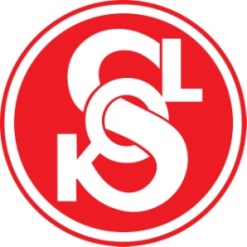      ŽUPNÍ  FLORBALOVÁ LIGA 2014 – 2015PŘEHLED TÝMů DLE KATEGORIÍ  A  JEDNOTKategorieI.aI.bII.aII.bIII.IV.Celkemza TJSOKOL     TJ  SOKOLMINIŽÁCIMLADŠÍŽÁCISTARŠÍŽÁCISTARŠÍ ŽÁCI A DOROSTJUNIOŘIAMUŽIDĚVČATACelkemza TJSOKOLDALEŠICEANO ANO – 2xANO4MOHELNOANO1NÁMĚŠŤ ANOANOANO3RUDÍKOVANO ANO2TŘEBÍČANOANO - 2xANOANO - 3xANO - 2x9VALEČANOANOANOANO - 2x5ROUCHOVANYANOANO2CELKEM4763525